CENTRO DE EDUCAÇÃO INFANTIL “ PINGO DE OURO “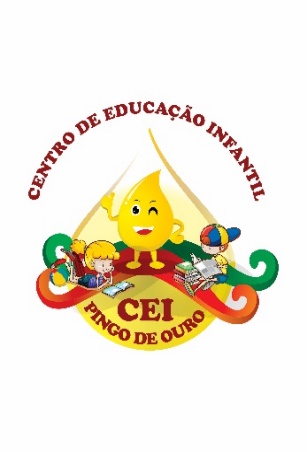 CAMPINA DA ALEGRIA/ VARGEM BONITA SCRUA CEREJEIRA S/N- FONE: 49-3456-13-67E-MAIL: ceipingodeouro@yahoo.comProfessor: Elécio Jovane de Abreu.Componente curricular: Educação FísicaCampos de Experiência: CORPO, GESTOS E MOVIMENTOS.Desenvolvimento das atividades:Maternal I IAtividade: SIGA AS PEGADAS.Objetivo: Desenvolver a habilidade de utilização do movimento como instrumento de comunicação e expressão.S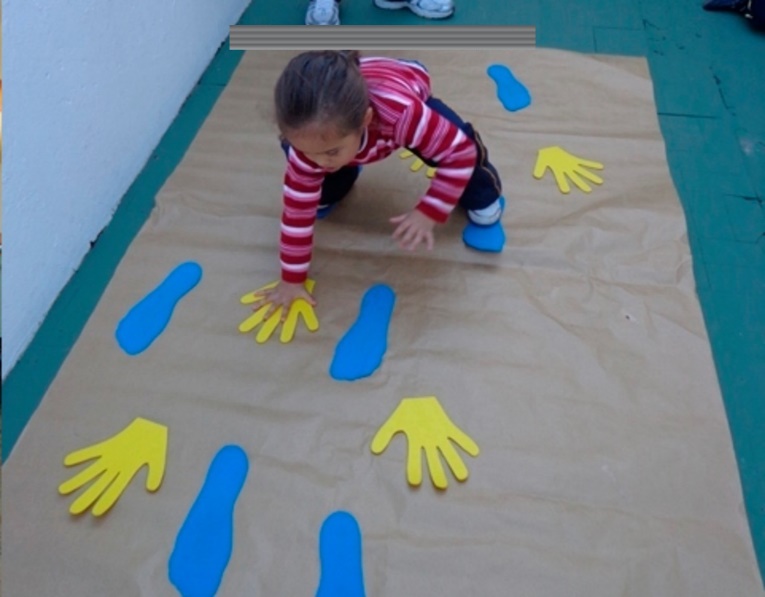 Materiais: Papel, papelão, EVA, enfim, os materiais que tiver disponíveis em casa.Desenvolvimento: Desenhar as mãos e os pezinhos da criança numa folha de papel ou outros materiais indicados acima. Recortar e colar numa folha de papel Kraft ou mesmo no chão. Solicitar que a criança siga as pegadas.Veja aqui: https://www.youtube.com/watch?v=5TegV1wmEuU